АнатолійФілінюкПІДГОТОВКА ТА АПРОБАЦІЯ ДИСЕРТАЦІЇ НА ЗДОБУТТЯ НАУКОВОГО СТУПЕНЯ ДОКТОРА ФІЛОСОФІЇ З СПЕЦІАЛЬНОСТІ 032 ІСТОРІЯ ТА АРХЕОЛОГІЯ: МЕТОДИЧНІ ПОРАДИКам’янець-Подільський2021УДК 378.147.85(075.8)ББК 74.58я73Ф 53Рекомендовано на засіданні вченої ради історичного факультету, протокол № 10 від 30 червня 2021 р.Рецензенти:Добржанський О. В., доктор історичних наук, професор;Завальнюк О. М., доктор історичних наук, професор;Світленко С. І., доктор історичних наук, професор.Ф 53 Філінюк А. Г. Підготовка та апробація дисертації на здобуття наукового ступеня доктора філософії з спеціальності 032 Історія та археологія: методичні поради. Кам’янець-Подільський: Кам’янець-Поділ. нац. ун-т ім. І. Огієнка, 2021. 32 с.У праці охарактеризовано систему конкретних кроків із підготовки та проведення апробації дисертації на здобуття наукового ступеня з спеціальності 032 Історія та археологія. Розкрито найважливіші вимоги щодо рукопису дисертаціїі, порядок підготовки та проведення його обговорення на теоретичному семінарі. Подані поради і рекомендації, як професійно пройти необхідні кроки і як правильно готувати конкретні документи для створення разової спеціалізованої вченої ради із захисту дисертації та забезпечити її успішний захист.УДК 378.147.85(075.8)ББК 74.58я73Філінюк А. Г., 2021УкраїнаМіністерство освіти і наукиКам’янець-Подільський національний університет імені Івана ОгієнкаІсторичний факультетКафедра історії УкраїниАнатолій ФілінюкПідготовка та апробація дисертації на здобуття наукового ступеня доктора філософії з спеціальності 032 Історія та археологія: методичні порадиКам’янець-Подільський2021ЗМІСТВступ                                                                                  5Загальні питання                                                               6Вимоги до рівня наукової кваліфікації здобувача         8Процедура проведення експертизи виконаної аспірантом дисертації                                                     12Список рекомендованих джерел і літератури              18Додатки                                                                            20ВСТУПЯк відомо, в новій редакції Закону України «Про вищу освіту» та низці нормативно-правових актів, зокрема «Тимчасовому порядку присудження ступеня доктора філософії», затвердженому постановою Кабінету Міністрів України № 167 від 6 березня 2019 р. і доповненому постановами Кабінету Міністрів України № 979 від 21 жовтня 2020 р. та № 608 від 09 червня 2021 р., визначено вимоги та процедуру атестації здобувачів ступеня доктора філософії як комплексу послідовних експертних дій. Вони стосуються двох основних аспектів: по-перше, оцінки наукового рівня дисертації та наукових публікацій здобувача, встановлення рівня набуття здобувачем теоретичних знань, умінь, навичок та відповідних компетентностей з метою державного визнання рівня наукової кваліфікації здобувача шляхом присудження йому наукового ступеня.І самі вимоги, і процедура їх дотримання для всіх, хто здобуває освіту за третім, освітньо-науковим рівнем, значною мірою вирізняються істотними змінами. Абсолютна більшість їх врахована в «Положенні про попередню експертизу дисертацій та утворення разових спеціалізованих вчених рад, порядок проходження процедури захисту та присудження ступеня доктора філософії в Кам’янець-Подільському національному університеті імені Івана Огієнка», затвердженому вченою радою університету 20 лютого 2020 р. і яке є чинним із 26 лютого 2020 р.Проте, як відомо, з того часу були внесені зміни в процедуру попередньої експертизи і самого захисту дисертацій, ухвалені в низці законодавчих і нормативних актів. Цим, власне, пояснюється поява цих методичних рекомендацій, які допоможуть аспірантам, які завершують навчання і готують до експертизи і захисту свої дисертації на шляху до здобуття ступеня доктора філософії з спеціальності 032 ЦІсторія та археологія.Оскільки за новими вимогами закінчують аспірантуру найбільше випускників на історичному факультеті. У зв’язку з цим важливо знати всім, хто організаційно забезпечує підготовку майбутніх докторів філософії, науковим керівникам і особливо аспірантам, як покроково виконати процедурні вимоги й тим самим забезпечити успішний захист дисертації та здобути науковий ступінь доктора філософії з спеціальності 032 Історія та археологія.ЗАГАЛЬНІ ПИТАННЯПерш ніж безпосередньо розглянути процедурні питання організації та проведення попередньої експертизи виконаної дисертації на здобуття ступеня доктора філософії, зупинимось на загальних питаннях. Отже, зазначимо, що вимоги і сутність процедури завершального етапу здобуття наукового ступеня доктора філософії унормовано в «Тимчасовому порядку присудження ступеня доктора філософії». В першому його пункті, введеному зі змінами на початку червня 2021 р., зазначається, що ним регулюються питання: а) присудження ступеня доктора філософії спеціалізованими вченими радами закладів вищої освіти (наукових установ); б) встановлення вимог до рівня наукової кваліфікації осіб, які здобувають ступінь доктора філософії; в) процедуру утворення спеціалізованих вчених рад закладів вищої освіти (наукових установ) та г) вимоги, за невиконання яких скасовуються рішення про присудження цього ступеня.Пунктом два зазначеного Тимчасового порядку визначені такі терміни, як атестаційна справа, атестація здобувача, голова спеціалізованої вченої ради, здобучач ступеня доктора філософії, опонент, спеціалізована вчена рада, рецензент і «близькі особи».Атестаційна справа здобувача визначається як справа, яка формується з документів, пов’язаних з атестацією здобувача, згідно із встановленим переліком. Проте, на відміну від атестаційних справ, які направлялися на адресу Атестаційної колегії Міністерства освіти науки України після захисту дисертації, наповнення в ній має чимало відмінностей.У вступній частині вже зазначалося про те, що атестація здобувача представляє собою комплекс послідовних експертних дій щодо оцінки наукового рівня дисертації та наукових публікацій здобувача, встановлення рівня набуття здобувачем теоретичних знань, умінь, навичок та відповідних компетентностей з метою державного визнання рівня наукової кваліфікації здобувача шляхом присудження йому наукового ступеня.Що стосується поняття «голова спеціалізованої вченої ради закладу вищої освіти (наукової установи)», то йдеться про те, що це має бути штатний науково-педагогічний (науковий) працівник закладу вищої освіти (наукової установи), де утворюється рада, який має науковий ступінь доктора наук.У Тимчасовому порядку вказано, що «здобувач ступеня доктора філософії» є особою, яка навчається у закладі вищої освіти (науковій установі) на третьому (освітньо-науковому) рівні вищої освіти з метою здобуття ступеня доктора філософії з галузі знань та/або спеціальності. Це, в свою чергу, означає, що такого поняття, як здобувач поза навчанням аспірантури, у документі відсутнє.Певної конкретизації набув зміст поняття «опонент». У чинному Тимчасовому порядку присудження ступеня доктора філософії підкреслено, що опонент: а) не має бути штатним працівником закладу вищої освіти (наукової установи), де утворюється конкретна разова спеціалізована вчена рада; б) опонентом може бути особа, що має науковий ступінь і в) є компетентним вченим з наукового напряму, за яким підготовлено дисертацію здобувача. Слід розуміти, що компетентність вченого підтверджується присудженим йому науковим ступенем з відповідної галузі знань (науки) та/або спеціальності або присвоєним йому вченим званням за відповідною кафедрою (спеціальністю) та/або науковими публікаціями з наукового напряму, за яким підготовлено дисертацію здобувача. Вона утворюється МОН України для розгляду та проведення разового захисту дисертації особи з метою присудження їй ступеня доктора філософії на клопотання вченої ради ЗВО чи НУ за підписом ректора / директора.У нормативному документі визначено поняття «рецензент», яке раніше не стосувалося функціонування вченої ради із захисту дисертації. Так ось у Тимчасовому порядку вказано, що це особа, яка є штатним працівником закладу вищої освіти (наукової установи), де утворюється рада, та має науковий ступінь і є компетентним вченим з наукового напряму, за яким підготовлено дисертацію здобувача.В Тимчасовому порядку зроблено пояснення терміну «близькі особи», який вживається у значенні, унормованому в Законі України «Про запобігання корупції».В пункті три Загальних положень Тимчасового порядку, а також у «Положенні про попередню експертизу дисертацій…» регламентовано, що ступінь доктора філософії присуджується радою за умови успішного виконання здобувачем відповідної освітньо-наукової програми та за результатами публічного захисту наукових досягнень у формі дисертації. Ця вимога конкретизується тим, що здобуття ступеня доктора філософії передбачає: «набуття особою теоретичних знань, умінь, навичок та інших компетентностей, достатніх для продукування нових ідей, розв’язання комплексних проблем у галузі професійної та/або дослідницько-інноваційної діяльності, оволодіння методологією наукової та педагогічної діяльності, а також проведення власного наукового дослідження, результати якого мають наукову новизну, теоретичне та практичне значення». При цьому сказано, що ступінь доктора філософії здобувається на основі ступеня магістра (спеціаліста). Документом, який засвідчує присудження ступеня доктора філософії, є диплом доктора філософії державного зразка. За чинними нормативними вимогами такий диплом видається не Міністерством освіти і науки України, як це передбачено чинними вимогами для докторів і кандидатів наук, а закладом вищої освіти (науковою установою), проте після затвердження атестаційною колегією МОН України рішення разової спеціалізованої вченої ради.ВИМОГИ ДО РІВНЯ НАУКОВОЇ КВАЛІФІКАЦІЇ ЗДОБУВАЧАВідзначимо, що для того, щоб набути статусу доктора філософії нині вимагається дотриматися таких вимог: по-перше, виконати в повному обсязі освітньо-наукову програму; по-друге, підготувати дисертацію; по-третє, опублікувати основні наукові результати у наукових публікаціях; по-четверте, набути теоретичні знання, уміння, навички та відповідні компетентності.За чинними вимогами, дисертація має подаватися у вигляді спеціально підготовленої кваліфікаційної наукової праці на правах рукопису, що виконується здобувачем особисто, повинна містити: а) наукові положення; б) нові науково обґрунтовані теоретичні та/або експериментальні результати проведених здобувачем досліджень; в) результати дослідження повинні мати істотне значення для певної галузі знань; г) бути підтвердженими документами, які засвідчують проведення таких досліджень, а також д) свідчити про особистий внесок здобувача в науку та характеризуватися єдністю змісту.Підкреслимо, що освітньо-наукова програма спеціальності 032 Історія та археологія історичного факультету не встановлоює максимального та/або мінімального обсягу основного тексту дисертації. Тому до закінчення екперименту слід керуватися чинними в Україні загальними вимогами, якими передбачено, що «дисертація на здобуття наукового ступеня кандидата наук повинна мати обсяг основного тексту …для суспільних і гуманітарних наук – 6,5–9 авторських аркушів, оформлених відповідно до вимог, установлених МОН». Якщо взяти до уваги, що один авторський аркуш має 40 тис. знаків, то це має бути мінімально 130 і максимально 190 друкових сторінок. Зважаючи на те, що, як правило, не завжди розділи, підрозділи мають повні сторінки і те, що до загального обсягу дисертації не включаються  таблиці та ілюстрації, які повністю займають площу сторінки, то загальна кількість сторінок дисертації доктора філософії може складати не більше 195 сторінок основного тексту.Структурно дисертація має мати обов’язково такі елементи: титульний аркуш, зміст, перелік умовних позначень (при необхідності), вступ, основну частину, висновки, список використаних джерел і додатки (при необхідності).У вступі дисертації обов’язковими є такі елементи, як: а) обґрунтування вибору теми дослідження (висвітлюється зв’язок теми дисертації із сучасними дослідженнями у відповідній галузі знань шляхом критичного аналізу з визначенням сутності наукової проблеми або завдання); б) зв’язок роботи з науковими програмами, планами, темами, грантами (вказується, в рамках яких програм, тематичних планів, наукових тематик і грантів, зокрема галузевих, державних та/або міжнародних, виконувалося дисертаційне дослідження, із зазначенням номерів державної реєстрації науково-дослідних робіт і найменуванням організації, де виконувалася робота); в) мета і завдання дослідження; г) предмет і об’єкт дослідження; д) методи дослідження (перераховуються використані наукові методи дослідження та змістовно відзначається, що саме досліджувалось кожним методом; обґрунтовується вибір методів, що забезпечують достовірність отриманих результатів та висновків); е) наукова новизна отриманих результатів (аргументовано, коротко та чітко представляються основні наукові положення, які виносяться на захист, із зазначенням відмінності одержаних результатів від відомих раніше); є) особистий внесок здобувача (якщо у дисертації використано ідеї або розробки, що належать співавторам, разом з якими здобувачем опубліковано наукові праці, обов’язково зазначається конкретний особистий внесок здобувача в такі праці або розробки; здобувач має також додати посилання на дисертації співавторів, у яких було використано результати спільних робіт); ж) практичне значення отриманих результатів – надаються відомості про використання результатів досліджень або рекомендації щодо їх практичного використання з) апробація матеріалів дисертації (зазначаються назви конференції, конгресу, симпозіуму, семінару, школи, місце та дата проведення); и) структура та обсяг дисертації (анонсується структура дисертації, зазначається її загальний обсяг).Що стосується основної частини дисертації, то в розділах, які при потребі здобувач може поділити на підрозділи (слід обов’язково врахувати, що розділи, підрозділи, пункти і підпункти нумеруються арабськими цифрами), має бути вичерпно і повно викладено: по-перше, зміст власних досліджень здобувача наукового ступеня; по-друге, зроблено посилання на всі наукові праці здобувача, наведені в анотації. Список цих праць має також міститися у списку використаних джерел.Використання архівних джерел, опублікованих документів і матеріалів, а також за умови використання наукових результатів, ідей, публікацій, фактичного матеріалу інших авторів, без яких не обходиться жодна дисертація, потрібно обов’язково зробити посилання на кожне з них. Це обов’язкова вимога дотримання норм академічної доброчесності. Слід взяти до уваги, що фрагменти оприлюднених (опублікованих) текстів інших авторів (цитати) можуть включатися в текст дисертації виключно із посиланням на джерело (крім фрагментів, які не несуть самостійного змістовного навантаження).Якщо в роботі використовуються рисунки, таблиці, карти, діаграми тощо, то необхідно їх назви подавати знизу/з правого боку.У висновках обов’язковим є виклад найбільш важливих наукових і практичних результатів дисертації, зазначення наукових проблем, для розв’язання яких можуть бути застосовані результати дослідження, а також можливих напрямів продовження досліджень за тематикою дисертації.За наявності практичного значення отриманих результатів надаються відомості про використання результатів досліджень або рекомендації щодо їх використання. У разі якщо результати досліджень впроваджено, відомості подаються із зазначенням найменувань організацій, в яких здійснено впровадження. У цьому випадку додатки можуть містити копії відповідних документів.Маємо виконати вимогу про порядок розміщення складових частин результатів дисертаційного дослідження. Йдеться про те, що відразу після титульного аркушу необхідно розмістити анотацію дисертації українською та англійською мовами обсягом 0,2–0,4 авторських аркуша (4–6 сторінки) кожну і список опублікованих праць здобувача за результатами дослідження, оформлений за встановленими вимогами. Анотацію слід обов’язково оформити за вимогами наказу МОН України від 12.01.2017 р. № 40, якими передбачено зазначення прізвища та ініціалів автора дисертації; її повну і точну назву; вид дисертації (Кваліфікаційна наукова праця на правах рукопису) та науковий ступінь, на який претендує здобувач; спеціальність (шифр і назва); найменування вищого навчального закладу або найменування наукової установи, у якому (якій) здійснювалася підготовка; найменування наукової установи або найменування вищого навчального закладу, у спеціалізованій вченій раді якої (якого) відбудеться захист; місто, рік (Див.: Додаток А).Наприкінці анотації має бути наведено в називному відмінку ключові слова відповідною мовою в кількості від 5 до 15. Їх сукупність повинна відповідати основному змісту наукової праці, відображати тематику дослідження і забезпечувати тематичний пошук роботи. Після ключових слів наводиться список наукових праць здобувача за темою дисертації. В списку слід розташувати інформацію в такому порядку: а) публікації в наукових фахових виданнях України з присвоєнням категорії «А», проіндексованих в базі даних Web of Science Core Collection та/або Skopus; б) статті в періодичних наукових виданнях інших держав, передусім тих, які входять до Організації економічного співробітництва та розвитку та/або Європейського Союзу; в) статті у наукових виданнях, включених до переліку наукових фахових видань України; г) публікації, що додатково відображають наукові результати.Тут ще раз звертаємо увагу на те, що за чинними вимогами наукові публікації зараховуються за темою дисертації за умови дотримання таких умов:– обґрунтування отриманих наукових результатів відповідно до мети статті (поставленого завдання) та висновків;– опублікування статей у наукових фахових виданнях, які на дату їх опублікування внесені до переліку наукових фахових видань України, затвердженого в установленому законодавством порядку;– опублікування статей у наукових періодичних виданнях інших держав з наукового напряму, за яким підготовлено дисертацію здобувача, за умови повноти викладу матеріалів дисертації, що визначається радою;– опублікування не більше ніж однієї статті в одному випуску (номері) наукового видання (Див.: Додаток Б).За чинними вимогами, починаючи з жовтня 2020 р., основні наукові результати дисертації повинні бути висвітлені не менше ніж у трьох наукових публікаціях, які розкривають основний зміст дисертації. До таких наукових публікацій зараховуються:а) не менше однієї статті в періодичних наукових виданнях інших держав, які входять до Організації економічного співробітництва та розвитку та/або Європейського Союзу, з наукового напряму, за яким підготовлено дисертацію здобувача. До такої публікації може прирівнюватися публікація у виданнях, включених до переліку наукових фахових видань України з присвоєнням категорії «А», або в закордонних виданнях, проіндексованих у базах даних Web of Science Core Collection та/або Scopus;б) статті в наукових виданнях, включених до переліку наукових фахових видань України з присвоєнням категорії «Б» (замість однієї статті може бути зараховано монографію або розділ монографії, опублікованої у співавторстві).Підкреслимо, що наукова публікація у виданні, віднесеному до першого – третього квартилів (Q 1 – Q 3) відповідно до класифікації SCImago Journal and Country Rank або Journal Citation Reports, прирівнюється до двох публікацій, які зараховуються відповідно до абзацу першого цього пункту.Варто пам’ятати, що за темою дисертації не зараховуються наукові публікації, в яких повторюються наукові результати, опубліковані раніше в інших наукових публікаціях, що вже зараховані за темою дисертації.Не менш важливо врахувати, що виявлення радою порушення вимог академічної доброчесності (академічного плагіату, самоплагіату, фабрикації, фальсифікації) (далі - академічна доброчесність) у дисертації та/або наукових публікаціях, в яких висвітлені основні наукові результати дисертації, є підставою для відмови у присудженні ступеня доктора філософії без права її повторного захисту.ПРОЦЕДУРА ПРОВЕДЕННЯ ПОПЕРЕДНЬОЇ ЕКСПЕРТИЗИ ВИКОНАНОЇ АСПІРАНТОМ ДИСЕРТАЦІЇВимоги та порядок проведення попередньої експертизи виконаної дисертантом дисертації регламентовано в «Положенні про попередню експертизу дисертацій та утворення разових спеціалізованих вчених рад, порядок проходження процедури захипсту та присудження ступеня доктора філософії в Кам’янець-Подільському національному університеті імені Івана Огієнка», затвердженому вченою радою 26 лютого 2020 р. і введеному в дію наказом ректора від 26. 02.2020 р. № 25-ОД Вище зазначалося, що виконання освітньо-наукової програми та підготовка дисертації є основою здобуття ступеня доктора філософії. Наступним кроком на цьому шляху є підготовка науковим керівником висновку з оцінкою роботи здобувача у процесі підготовки дисертації і виконання ним індивідуального плану наукової роботи та індивідуального навчального плану (далі – висновок наукового керівника (керівників). Науковий керівник забезпечує належне й своєчасне виконання своїх обов’язків.Нормативно передбачено, що в разі відмови наукового керівника підготувати висновок, здобувач має право звернутися з письмовою заявою до вченої університету про надання висновку кафедри, де організовувалося його навчання. Своїм рішенням вчена рада ЗВО/НУ доручає цій кафедрі/відділу розглянути таку заяву. В свою чергу, кафедра/відділ як структурний підрозділ, протягом місяця з дня надходження заяви розглядає подані здобувачем документи щодо завершення його підготовки і проводить засідання. Саме засідання вважається правоможним, якщо в ньому взяли участь не менш як дві третини її складу. На цьому засіданні заслуховується наукова доповідь здобувача і шляхом відкритого голосування простою більшістю голосів присутніх на засіданні науково-педагогічних працівників приймається рішення про надання/відмову в наданні такого висновку. У такому разі висновок підписує керівник відповідного структурного підрозділу. Якщо ж науковий керівник є керівником кафедри, де здійснювалася підготовка здобувача, висновок структурного підрозділу підписує його заступник.Сама попередня експертиза дисертації проводиться, як правило, в структурному підрозділі – кафедрі/відділі/лабораторії ЗВО/НУ, де здійснювалася підготовка здобувача.Процедурно для проведення попередньої експертизи здобувач ступеня доктора філософії звертається із письмовою заявою на ім’я голови вченої ради університету з проханням провести попередню експертизу дисертації та надання висновку про наукову новизну, теоретичне та практичне значення результатів дисертації.Далі ректор ЗВО/директор НУ скеровує заяву здобувача до кафедри/відділу, де здійснювалася підготовка здобувача. В свою чергу, структурний підрозділ, де передачено проведення попередньої експертизи дисертації, подає пропозиції вченій раді університету щодо призначення двох рецензентів, кандидатури яких за чинними вимогами пропонуються до складу разової спеціалізованої вченої ради.Для проведення попередньої експертизи дисертації здобувач подає на кафедру/відділ/лабораторію такі документи: 1) рукопис дисертації; 2) висновок наукового керівника та 3) академічну довідку про виконання освітньо-наукової програми, виданої відділом аспірантури і докторантури за зразком, затвердженимя МОН України.Керівник структурного підрозділу – кафедри/відділу закладу вищої освіти (наукової установи), де проводиться попередня експертиза дисертації, за участю рецензентів організовує та проводить на базі такого структурного підрозділу фаховий семінар для апробації дисертації.Попередня експертиза дисертації проводиться протягом двох місяців з дня надходження до закладу вищої освіти (наукової установи) письмової заяви здобувача щодо проведення такої експертизи.Такий термін встановлений для того, щоб визначити, погодити з МОН України та затвердити кандидатури двох рецензентів дисертації – одного доктора і одного кандидата історичних наук, які увійдуть до складу разової спеціалізованої вченої ради. ОРбов’язковою нормою для цього є заява науково-педагогічного/наукового працівника про згоду виступити членом разової спеціалізованої вченої ради в якості рецензента (Див.: Додаток В). Для цього на засіданні кафедри/відділу/лабораторії ухвалюється проєкт Клопотання про відповідні кандидатури майбутніх рецензентів – членів разової спеціалізованої вченої ради, яке направляється ректору/директору ЗВО/НУ для узгодження в МОН України (Див.: Додаток Г). Після узгодження в МОН України завідувач кафедри/відділу дає текст рукопису дисертації рецензентам для вивчення. Наголосимо, що завідувач кафедри/відділу/лабораторії може доручити рецензування іншим членам колективу або фахівцям, які співпрацюють із колективом. У такому разі їх кандидатури не погоджуються в МОН України. Протягом місяця кожен із них має ознайомитись з текстом дисертації, встановити її якість та відповідність чинним вимогам і зробити висновок про можливість винесення на обговорення на предмет рекомендації до захисту. Як тільки така інформація надійде завідувачу кафедри/відділу від обох рецензентів, він призначає склад учасників, час, місце і форму проведення фахового семінару. Саме засідання фахового семінару має пройти за обов’язковою участю здобувача ступеня доктора філософії та визначених рецензентів.На засідання фахового семінару структурного підрозділу (кафедри, відділу, лабораторії) з попередньої експертизи дисертації здобувач має підготувати й виступити з 10–15-хвилинною доповідлю про основні результати дисертаційної роботи з відображенням: а) обгрунтування актуальності; б) ступеня наукової розробки та висвітлення в літературі; в) мети, дослідницьких завдань, предмету і об’єкту дослідження; г) використаних наукових методів для забезпечення достовірності отриманих результатів й висновків); д) аргументованої характеристики наукової новизни отриманих результатів і чіткого представлення основних наукових положень, які виносяться на захист; е) особистого внеску та практичного значення отриманих результатів; є) інформації про публікації та апробацію матеріалів дисертації; ж) представленням структури та загального обсягу дисертації. Окремо в доповіді слід охарактеризувати зміст основної частини дисертації, зокрема розділів, підрозділів і прикінцеві висновки. Нормативно передбачено, що фаховий семінар для апробації дисертації організовує та проводить керівник структурного підрозділу закладу вищої освіти (наукової установи), де проводиться попередня експертиза дисертації, за участю рецензентів на базі такого структурного підрозділу. На його засіданні здобувач має зробити доповідь про основні результати виконаного дисертаційного дослідження.Завершивши доповідь, здобувач повинен дати короткі аргументовані відповіді на поставлені учасниками фахового семінару запитання по суті виконаного дисертаційного дослідження. У ході засідання рецензенти мають виступити зі своїми узагальненими оцінками, висновками, рекомендаціями та пропозиціями. В обговоренні може взяти участь кожен його учасник. Після всіх виступів доповідачу доцільно дати пояснення на адресовані йому зауваження. Підкреслимо, що ухвала фахового семінару приймається відкритим голосуванням всіма його учасниками.Тут особливо наголосимо на необхідності дотримання здобувачем ступеня доктора філософії чинних вимог академічної доброчесності як у своїх публікаціях і під час апробації на наукових форумах, так і в тексті оформленого рукопису дисертації. Нормативно передбачено, що контроль за цим здійснює разова спеціалізована вчена рада. Однак, враховуючи, що в основою ухвали фахового семінару мають стати оцінки та висновки рецензентів, які стають членами разової спеціалізованої вченої ради, важливо з’ясувати: по-перше, чи в дисертації використано ідеї або розробки, котрі належать співавторам, разом з якими здобувач має спільні наукові публікації, і чи здобувач правильно відзначає у дисертації факт особистого внеску в таких публікаціях; по-друге, чи подані здобувачем до захисту наукові досягнення є його власним напрацюванням і чи всі запозичені ідеї, наукові результати, цитати супроводжуються належними посиланнями на їх авторів та джерела опублікування; по-третє, чиє відповідні посилання в тексті дисертації на власні публікації здобувача; по-четверте, чи проведено перевірку рукопису на антиплагіат і яка доля авторського тексту. Іншими словами, на засіданні фахового семінару слід подбати про об’єктивну оцінку дисертаційної роботи щодо дотримання вимог академічної доброчесності, оскільки наявність академічного плагіату, самоплагіату, фабрикації, фальсифікації в дисертації і наукових публікаціях, у яких висвітлені основні наукові результати дисертаційного дослідження, не дають підстав для рекомендації дисертації до захисту в спеціалізованій вченій раді на предмет присудженні ступеня доктора філософії.Офіційні рецензенти, розглянувши дисертацію та наукові публікації, в яких висвітлені основні наукові результати дисертації, а також врахувавши результати фахового семінару, мають підготувати спільний висновок про наукову новизну, теоретичне та практичне значення результатів дисертації. Рецензенти несуть відповідальність за об’єктивність підготовленого ними висновку. У висновку, зокрема, слід обов’язково зазначити інформацію про відповідність дисертації вимогам, передбаченим пунктом 10 Тимчасового порядку, кількість наукових публікацій, повноту опублікування результатів дисертації та особистий внесок здобувача до всіх наукових публікацій, опублікованих із співавторами й зарахованих за темою дисертації (Див.: Додаток Б). Здобувачу ступеня доктора філософії потрібно знати, що після проведення фахового семінару з попередньої експертизи його дисертації оформляється протокол, у якому має бути відображено оцінки, побажання, рекомендації та висновки про рекомендацію або не рекомендацію роботи до захисту в разовій спеціалізованій вченій раді. Далі на засіданні кафедри/відділу ухвалюється Висновок про наукову новизну, теоретичне та практичне значення результатів дисертації, який оформляється в двох примірниках, підписується обома рецензентами та скріплюється печаткою ЗВО/НУ й надається здобувачеві, а в подальшому, після прийому дисертації до захисту в разовій спеціалізованій вченій раді розміщується у електронному виглядів на офіційному сайті.Примітка: для здобувачів з галузей знань «Біологія», «Ветеринарна медицина» та «Охорона здоров’я» висновок повинен містити відомості щодо проведення біоетичної експертизи дисертаційних досліджень.У разі відмови (у письмовій формі) закладу вищої освіти (наукової установи) провести попередню експертизу та підготувати зазначений висновок здобувач має право звернутися до МОН для визначення подальшої процедури захисту дисертації.Важливо наголосити, що здобувач із поважних причин (за станом здоров’я, за сімейними обставинами) за власною заявою має право на проведення попередньої експертизи дисертації, надання висновку про наукову новизну, теоретичне та практичне значення результатів дисертації та проведення захисту дисертації в раді протягом шести місяців після відрахування з аспірантури.Висновок наукового керівника (керівників) або в разі його відсутності Висновок структурного підрозділу (у двох примірниках) і Висновок про наукову новизну, теоретичне та практичне значення результатів дисертації (у двох примірниках) із відповідними підписами видає здобувачеві завідувач кафедри/відділу (Див.: Додаток Д). Тут зробимо застереження: після цього здобувачеві забороняється вносити зміни до тексту дисертації.Наступним кроком після отримання позитивних висновків має бути подача здобувачем заяви на ім’я голови вченої ради закладу вищої освіти (наукової установи) про формування складу ради для проведення захисту дисертації з метою присудження ступеня доктора філософії, а також подача засвідчених в установленому порядку копій одержаних ним академічної довідки про виконання відповідної освітньо-наукової програми, висновку наукового керівника (керівників) або структурного підрозділу та висновку про наукову новизну, теоретичне та практичне значення результатів дисертації.Технологічно для утворення персонального складу разової вченої ради структурний підрозділ, де проводилася попередня експертиза дисертації, тобто кафедра ЗВО чи відділ НУ, відповідно до вимог пунктів 6 і 7 зазначеного Тимчасового порядку вносить свої пропозиції вченій раді закладу вищої освіти (наукової установи) з цього питання (Див.: Додаток Е і Є). Враховуючи, що важливою складовою оформлення результатів дисертаційного дослідження є правильне оформлення наукового апарату, звернемо увагу на вимоги до формування списку використаних джерел і літератури. Нормативно передбачено, що він може формуватися здобувачем наукового ступеня за його вибором (опціонально - в кінці кожного розділу основної частини дисертації) одним із таких способів:а) у порядку появи посилань у тексті;б) в алфавітному порядку прізвищ перших авторів або заголовків;в) у хронологічному порядку.Що ж до бібліографічного опису списку використаних джерел у дисертації, то він може оформлятися здобувачем наукового ступеня за його вибором з урахуванням Національного стандарту України ДСТУ 8302:2015 «Інформація та документація. Бібліографічне посилання. Загальні  положення та правила складання» або одним зі стилів, віднесених до рекомендованого переліку стилів оформлення списку наукових публікацій.Бібліографічний опис використаного джерела може обмежуватися обов’язковою інформацією, необхідною для однозначної ідентифікації відповідного джерела.Дотримання цих вимог слід узгодити в структурному підрозділі, в якому ведеться підготовка майбутніх докторів філософії.Важливим елементом тексту дисертації можуть  бути додатки, що включають допоміжний матеріал, необхідний для повноти сприйняття дисертації. Для фахівців історії та археології це можуть бути: таблиці допоміжних цифрових даних; ілюстрації допоміжного характеру; інші дані та матеріали.Обов’язковим додатком до дисертації є список публікацій здобувача за темою дисертації та відомості про апробацію результатів дисертації (зазначаються назви конференції, конгресу, симпозіуму, семінару, школи, місце та дата проведення, форма участі).Вказуються наукові праці автора у послідовності, наведеній у пункті 4 розділу ІІІ чинних Вимог.Додатки можуть бути надані у вигляді окремої частини (том, книга).Дисертація оформляється відповідно до правил, наведених у додатку 4 до зазначених Вимог.СПИСОК РЕКОМЕНДОВАНИХ ДЖЕРЕЛ І ЛІТЕРАТУРИПоложення про підготовку здобувачів вищої освіти ступеня доктора філософії та доктора наук у в Кам’янець-Подільському національному університеті імені Івана Огієнка, затверджене вченою радою 26 лютого 2020 р. і введене в дію наказом ректора від 26. 02.2020 р. № 25-ОД // URL : Положення про підготовку здобувачів вищої освіти ступеня доктора філософії та доктора наук.pdfПоложення про попередню експертизу дисертацій та утворення разових спеціалізованих вчених рад, порядок проходження процедури захипсту та присудження ступеня доктора філософії в Кам’янець-Подільському національному університеті імені Івана Огієнка, затверджене вченою радою 26 лютого 2020 р. і введене в дію наказом ректора від 26. 02.2020 р. № 25-ОД // URL : file:///C:/Users/Admin/Documents/Akreditacia%20DF%20IA«Порядок присудження наукових ступенів і присвоєння вченого звання старшого наукового співробітника», затверджений постановою Кабінету Міністрів України від 24 липня 2013 р. № 567 // URL : https://zakon.rada.gov.ua/laws/show/567-2013-%D0%BF#Text «Порядок підготовки здобувачів вищої освіти ступеня доктора філософії та доктора наук у вищих навчальних закладах (наукових установах)», затверджений постановою Кабінету Міністрів України від 23 березня 2016 р. № 261. Постанова Кабінету Міністрів України від 03 квітня 2019 р. № 283 «Про внесення змін до постанови Кабінету Міністрів України від 23 березня 2016 р. № 261».Постанова Кабінету Міністрів України від 10 травня 2018 р. № 347 «Про внесення змін до постанови Кабінету Міністрів України від 30 грудня 2015 р. № 1187». Постанова Кабінету Міністрів України від 29 квітня 2015 р. № 266 «Про затвердження переліку галузей знань і спеціальностей, за якими здійснюється підготовка здобувачів вищої освіти». Постанова Кабінету Міністрів України від 04 липня 2018 р. № 519 «Про внесення змін до постанови Кабінетів міністрів України від 27 липня 2016 р. № 567». Постанова Кабінету Міністрів України від 27 липня 2016 р. № 567 «Деякі питання діяльності Національного агентства із забезпечення якості вищої освіти». Постанова Кабінету Міністрів України від 06.03.2019 р. № 167 «Про проведення експерименту з присудження «ступеня доктора філософії».Постанова Кабінету Міністрів України від 03 квітня 2019 р. № 283 «Про внесення змін до постанови Кабінету Міністрів України від 23 березня 2016 р. № 261».Постанова Кабінету Міністрів України від 30 грудня 2015 р. № 1187 «Про затвердження Ліцензійних умов провадження освітньої діяльності закладів освіти». Тимчасовий порядок присудження ступеня доктора філософії. Затверджений постановою Кабінету міністрів України № 608 від 09.06.2019 р. // URL : https://zakon.rada.gov.ua/laws/show/167-2019-%D0%BF#TextНаказ МОН від 17.10.2012 р. № 1112 «Про опублікування результатів дисертацій на здобуття наукових ступенів доктора і кандидата наук» (Зареєстровано в Міністерстві юстиції України 02.11.2012 р. за № 1851/22163; втрата чинності від 22.10.2019 р.)Наказ МОН від 14.07.2015 р. № 758 «Про оприлюднення дисертацій та відгуків офіційних опонентів» (чинний, редакція від 14.07.2015 р., зареєстровано в Міністерстві юстиції України 22.07.2015 р. за № 885/27330)Наказ МОН від 12.01.2017 р. № 40 «Про затвердження Вимог до оформлення дисертації» (чинний, редакція від 12.07.2019 р., зареєстровано в Міністерстві юстиції України 03.02.2017 р. за № 155/30023) // URL : https://zakon.rada.gov.ua/laws/show/z0155-17#TextНаказ МОН від 23.09.2019 р. № 1220 «Про опублікування результатів дисертацій на здобуття наукових ступенів доктора і кандидата наук» (зареєстровано в Міністерстві юстиції України 08.10.2019 р. за № 1086/34057)Наказ МОН України від 2.07.2020 р. № 886 «Атестаційної колегії Міністерства»Наказ МОН України від 29.04.2021 р. № 487 «Про внесення змін до наказів МОН від 02.07.2020 р. № 886, від 24.09.2020 р. № 1188 щодо діяльності спеціалізованих вчених рад» // URL : https://mon.gov.ua/storage/app/media/atestatsiya-kadriv-vyshchoi-kvalifikatisii/2021/04/487-vid-29-04-2021-pro-vnesennya-zmin-shchodo-diyalnosti-spetsializovanikh-vchenikh-rad.pdfНаказ МОН України від 29.06.2021 р. № 735 «Про затвердження рішень Атестаційної колегії Міністерства»Лист МОН від 26.09.2019 р. № 1/9-606 «Щодо розміщення повідомлень про прийняття дисертацій до захисту»Лист МОН від 30.10.2019 р. № 1/11-9518 Щодо застосування наказу Міністерства освіти і науки України від 23.09.2019 р. № 1220 «Про опублікування результатів дисертацій на здобуття наукових ступенів доктора і кандидата наук».ДОДАТКИДодаток ААНОТАЦІЯІваненко І.І. Формування професійної іншомовної компетентності майбутніх філологів засобами мультимедійних технологій. - Кваліфікаційна наукова праця на правах рукопису.Дисертація на здобуття наукового ступеня доктора філософії за спеціальністю 032 Істрорія та археологія. Кам’янець-Подільський національний університет імені Івана Огієнка, Кам’янець-Подільський, 2021.Зміст анотаціїКлючові словаСписок публікацій здобувача за встановленою структурою.Додаток БВИМОГИ до опублікування результатів дисертацій на здобуття ступеня доктора філософії1. Наукові публікації зараховуються за темою дисертації у разі дотримання таких умов:обґрунтування отриманих наукових результатів відповідно до мети статті (поставленого завдання) та висновків;опублікування статей у наукових фахових виданнях, які на дату їх опублікування внесено до Переліку наукових фахових видань України, затвердженого в установленому законодавством порядку;опублікування не більше ніж однієї статті в одному випуску (номері) наукового видання;опублікування статей у наукових періодичних виданнях інших держав з наукового напряму, за яким підготовлено дисертацію здобувача, за умови повноти викладу матеріалів дисертації, що визначає спеціалізована вчена рада.2. Зарахування статей, опублікованих у наукових періодичних виданнях інших держав з наукового напряму, за яким підготовлено дисертацію здобувача, покладається на спеціалізовану вчену раду за умови відповідності такого видання тематичній спрямованості з певної галузі науки (знань), спеціалізації видання, наявності у складі редколегії фахівців з відповідної галузі науки (знань), за якою планується захист дисертації; наявності активного ISSN-номера видання; наявності процедури рецензування публікацій та дотримання виданням редакційної етики.3. За темою дисертації не зараховуються наукові публікації, у яких повторюються наукові результати, опубліковані раніше в інших наукових публікаціях, що вже зараховані за темою дисертації.4. До статей у періодичних наукових виданнях інших держав, які входять до Організації економічного співробітництва та розвитку та/або Європейського Союзу, з наукового напряму, за яким підготовлено дисертацію здобувача, прирівнюються публікації у наукових виданнях, включених до категорії «А» Переліку наукових фахових видань України, або у закордонних виданнях, проіндексованих у базах даних Web of Science Core Collection та/або Scopus.5. За відповідність змісту публікацій та конкретного особистого внеску здобувача (у разі опублікування наукових праць у співавторстві) результатам дисертації несе відповідальність спеціалізована вчена рада, яка встановлює, чи були основні результати, винесені на захист, вже захищені співавторами наукових праць здобувача.Додаток ВЗРАЗОК заяви науково-педагогічного працівника на імя ректора університету про згоду на призначення рецензентом захисту дисертації на здобуття ступеня доктора філософіїГолові вченої радиЗВО/НУпрофесору (прізвище та ініціали)Професора кафедри /відділу(назва)ЗВО/НУ(назва)Прізвище, ім’я та по батьковіЯ, прізвище ім’я та по батькові, доктор істортичних наук, професор кафедри всесвітньої історії Назва закладу вищої освіти даю згоду на призначення мене рецензентом захисту дисертації прізвище, ім’я та по батькові «Назва дисертації» на здобуття ступеня доктора філософії з галузі знань 03 Гуманітарні науки за спеціальністю 032 Історія та археологія та введення мене до складу разової спеціалізованої вченої ради.Дані про опонента:У 2020 році не був членом разових спеціалізованих учених рад.Публікації опонента (3 публікації за останні 5 років з наукового напряму, за яким підготовлено дисертацію здобувача):Додатки:копія диплома про науковий ступінь;копія атестата про вчене звання.		__________________          Ініціали та прізвищеДатаДодаток ГЗРАЗОК Клопотання ректора університету на адресу МОН України про затвердження складу разової спеціалізованої вченої ради з правом прийняття до розгляду та проведення захисту дисертації аспіранта 4 курсу навчання на здобуття ступеня доктора філософії вгалузі знань 03 Гуманітарні науки за спеціальністю 032 Історія та археологія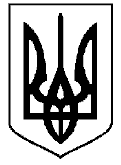 МІНІСТЕРСТВО ОСВІТИ І НАУКИ УКРАЇНИКАМ’ЯНЕЦЬ-ПОДІЛЬСЬКИЙ НАЦІОНАЛЬНИЙ УНІВЕРСИТЕТ ІМЕНІ ІВАНА ОГІЄНКАвул. Огієнка, 61, м. Кам’янець-Подільський, 32300; тел.: (03849) 3-05-13, факс: (03849) 3-07-83, E-mail: post@kpnu.edu.uaWeb: http://www.kpnu.edu.ua код ЄДРПОУ 02125616Від___________________№___________ 	 На №_________________від___________Про затвердження складу спеціалізованої вченої ради щодо разового захисту дисертації КЛОПОТАННЯРекторат звертається з проханням про затвердження складу разової спеціалізованої вченої ради з правом прийняття до розгляду та проведення захисту дисертації Прізвище, ім’я та по батькові на здобуття ступеня доктора філософії в галузі знань 03 Гуманітарні науки за спеціальністю 032 Історія та археологія. Тема дисертаційної роботи затверджена за засіданні вченої ради Кам’янець-Подільського національного університету імені Івана Огієнка 01 грудня 2016 року, протокол № 15, та уточнена на засіданні вченої ради Кам’янець-Подільського національного університету імені Івана Огієнка 29 жовтня 2020 року, протокол № 10, у такому формулюванні «». Науковий керівник – Прізвище ім’я та по батькові, доктор історичних наук, професор, завідувач кафедри …Керуючись пунктом 14 Постанови Кабінету Міністрів України від 06 березня 2019 року № 167 «Про проведення експерименту з присудження ступеня доктора філософії», ухвалою вченої ради Такого то національного університету від «» ………. 2020 року, протокол № …, призначено рецензентів для підготовки висновку про наукову новизну, теоретичне та практичне значення результатів дисертаційної роботи Прізвище, ім’я та по батькові. Фаховий семінар з попередньої експертизи дисертації проведено в дистанційному режимі на кафедрі … 19 лютого 2021 року, за результатами якого надано позитивний висновок про наукову новизну, теоретичне та практичне значення результатів дисертації. Крім цього, прізвище, ім’я та по батькові надав позитивний відгук наукового керівника та академічну довідку про виконання ним освітньо-наукової програми.Зміст і основні результати дослідження здобувача    відображено в 20 публікаціях. Серед яких: 1 стаття у співавторстві у фаховому виданні України категорії «А», проіндексованому у базах даних Web of Science Core Collection; 1 стаття у співавторстві – в періодичному науковому виданні іншої держави (Республіка Чехія); 7 статей (з них 3 одноосібно і 4 у співавторстві) – в провідних наукових фахових виданнях України. Результати додатково відображені в доповідях та публікації тез 11 наукових конференцій, у тому числі:Ректорат просить затвердити членів разової спеціалізованої вченої ради з правом прийняття до розгляду та проведення захисту дисертації прізвище та ініціали на здобуття ступеня доктора філософії в галузі знань 03 Гуманітарні науки за спеціальністю 032 Історія та археологія в такому складі:1. Голова ради – Прізвище ім’я та по батькові, доктор історичних наук, професор, професор кафедри …,   спеціальність 07.00.01 – історія України.2. Опоненти:Прізвище ім’я та по батькові, доктор історичних наук, професор, завідувач відділу Інституту історії України НАН України, спеціальність 07.00.01 – історія України.Прізвище ім’я та по батькові, кандидат історичних наук, доцент, провідний науковий співробітник науково-дослідного центру воєнної історії Національного університету оборони України імені Івана Черняховського, спеціальність 20.02.22 – військова історія. 3. Рецензенти:Прізвище ім’я та по батькові, доктор історичних наук, доцент, професор кафедри історії України Кам’янець-Подільського національного університету імені Івана Огієнка, спеціальність 07.00.01 – історія України. Прізвище ім’я та по батькові, кандидат історичних наук, доцент, доцент кафедри всесвітньої історії Кам’янець-Подільського національного університету імені Івана Огієнка, спеціальність 07.00.02 – всесвітня історія.Ураховуючи наявність у Кам’янець-Подільському національному університеті імені Івана Огієнка аспірантури, висококваліфікованих науково-педагогічних кадрів, потребу закладів вищої освіти із специфічними умовами навчання щодо розвитку наукового потенціалу, просимо підтримати клопотання про затвердження складу разової спеціалізованої вченої ради з правом прийняття до розгляду та проведення захисту дисертації Прізвище ім’я та по батькові на здобуття ступеня доктора філософії в галузі знань 03 Гуманітарні науки за спеціальністю 032 Історія та археологія. Додатки: персональний склад спеціалізованої вченої ради на 3 арк. в 1 прим;копії дипломів про наукові ступені, атестатів про вчені звання голови та членів спеціалізованої вченої ради на 14 арк. в 1 прим.Ректор                                                                             Ім’я та ПРІЗВИЩЕДмитрецька (03849) 3-33-61Додаток ДЗРАЗОК ВИСНОВКУ ПРО НАУКОВУ НОВИЗНУ, ТЕОРЕТИЧНЕ ТА ПРАКТИЧНЕ ЗНАЧЕННЯ РЕЗУЛЬТАТІВ ДИСЕРТАЦІЇ ІВАНЕНКА ПЕТРА ВАСИЛЬОВИЧА«УКРАЇНЦІ В АНТИНАЦИСТСЬКОМУ РУСІ ОПОРУ ФРАНЦІЇ ТА ІТАЛІЇ В РОКИ ДРУГОЇ СВІТОВОЇ ВІЙНИ» НА ЗДОБУТТЯ СТУПЕНЯ ДОКТОРА ФІЛОСОФІЇ З ГАЛУЗІ ЗНАНЬ 03 ГУМАНІТАРНА ОСВІТА ЗА СПЕЦІАЛЬНІСТЮ 032 ІСТОРІЯ ТА АРХЕОЛОГІЯГОЛОВУЮЧИЙ: професор кафедри історії України, доктор історичних наук, професор ...СЕКРЕТАР: старший лаборант кафедри історії України ...ПРИСУТНІ: завідувач, професор кафедри історії України, доктор історичних наук, професор прізвище та ініціали; професор кафедри історії України, доктор історичних наук, професор прізвище та ініціали (рецензент); доцент …, професор кафедри історії України, доктор історичних наук, професор прізвище та ініціали; доктор історичних наук, доцент прізвище та ініціали (рецензент); канд. іст. наук, доценти прізвище та ініціали; канд. іст. наук, ст. викладачі прізвище та ініціали, ст. лаборант прізвище та ініціали; проректор з наукової роботи університету, докт. фіз.-мат. наук, проф., академік АН ВШ України прізвище та ініціали; докт. іст. наук, проф., професор кафедри всесвітньої історії, академік УІАН прізвище та ініціали; декан історичного факультету, канд. іст. наук, доц., доцент кафедри архівознавства, спеціальних історичних і правознавчих дисциплін прізвище та ініціали; канд. іст. наук, доц., доцент кафедри всесвітньої історії прізвище та ініціали (рецензент); заввідділом аспірантури і докторантури прізвище та ініціали.; канд. іст наук, доц., докторант кафедри історії України прізвище та ініціали О.; аспіранти четвертого року навчання прізвища та ініціали аспіранти третього року навчання прізвища та ініціали; випускник аспірантури кафедри 2020 р. прізвище та ініціали; докт. іст. наук, професор Національної академії прикордонної служби України ім. Б. Хмельницького прізвище та ініціали; канд. іст. наук, завідувач відділу Державного архіву Хмельницької області прізвище та ініціалиТема дисертаційної роботи «» була затверджена за засіданні вченої ради Кам’янець-Подільського національного університету від ………. 2016 року (протокол № ) та уточнена на засіданні вченої ради університету від ………… 2020 року (протокол № .Науковим керівником призначено доктора історичних наук, професора прізвище, ім’я та по батькові.Всі розділи індивідуального плану роботи аспіранта прізвище, ім’я та по батькові виконані своєчасно в установлені терміни, що підтверджено результатами піврічної проміжної, річної та заключної атестації.1. Обґрунтування вибору теми дослідження та її зв’язок із планами наукових робіт університету. Робота виконана в межах колективної, комплексної науково-дослідної теми кафедри … «Назви дисертації» (№ держ. реєстрації …). Мета i завдання дослідження.Мета дослідження полягає у комплексному висвітленні ... Для реалізації поставленої мети визначенні наступні дослідницькі завдання:•	; •	; •	; •	; •	.Об’єктом дослідження є …Предметом дослідження визначено ...Методи дослідження: теоретичні: аналіз, порівняння, узагальнення та синтез …. Дослідження ґрунтується на поєднанні … методів. Застосовувались також загальнонаукові () та спеціально-історичні методи (). Метод    став основою для розгляду досліджуваної проблеми як цілісного явища з аналізом фактів у всій їх сукупності і взаємозв’язку.2. Формулювання наукового завдання, нове вирішення якого отримано в дисертації.В основу наукового завдання дисертації лягло порівняльне висвітлення …, з метою вияву спільних та відмінних рис боротьби, що дозволило краще розкрити поставленні дисертантом завдання дослідження. 3. Наукові положення, розроблені особисто дисертантом, та їх новизна.Наукова новизна результатів дослідження, отриманих особисто здобувачем, полягає у наступному: Подальшого розвитку набуло дослідження:4. Обґрунтованість і достовірність наукових положень, висновків і рекомендацій, які захищаються.Обґрунтованість і достовірність наукових результатів та висновків, одержаних у дисертаційній роботі … забезпечені використанням відповідних методів, теоретичних положень про …, концепції неопозитивізму, методики компаративістики, статистичних методів та опитування очевидців тих подій. Сформульовані результати та висновки дисертації не суперечать фундаментальним результатам опрацьованих літературних джерел та є їхнім логічним продовженням, а подекуди навіть нововведенням.5. Рівень теоретичної підготовки здобувача, його особистий внесок у розв’язання конкретного наукового завдання. Рівень обізнаності здобувача з результатами наукових досліджень інших учених.Здобувач показав високий рівень теоретичної підготовки. У дисертаційній роботі проведено аналіз та систематизацію наявних публікацій щодо …, а також введено в обіг значну кількість досі неопублікованих архівних джерел.6. Теоретичне та практичне значення роботи.Результати дисертаційного дослідження мають теоретичний та практичний характер i можуть бути застосовані в подальших наукових дослідженнях та у роботі вчителів історії. Теоретичне значення одержаних результатів полягає в суттєвому доповнені теоретичних засад новітньої історії України, зокрема ... Практичне значення роботи полягає в тому, що її результати стали підставою для подальшої вивчення …7. Використання результатів роботи.Фактичний матеріал та основні положення дисертаційного дослідження можуть бути використанні при написанні конкретно-проблемних та узагальнюючих праць з історії України ХХ століття. Також даний матеріал може використовуватись вчителями історії при вивченні історії України та рідного .., та при розробці навчально-методичних комплексів з даної проблематики у вищих закладах освіти.8. Повнота викладу матеріалів дисертації в публікаціях та особистий внесок здобувача в публікації.Зміст і основні результати дослідження відображено в … публікаціях, серед яких: 1 стаття у співавторстві у фаховому виданні України категорії «А», проіндексованому у базах даних Web of Science Core Collection; 1 стаття у співавторстві – в періодичному науковому виданні іншої держави (Республіка Польща); 7 статей (з них 3 одноосібно і 4 у співавторстві) – в провідних наукових фахових виданнях України. Результати додатково відображені в доповідях та публікації тез 11 наукових конференцій, у тому числі:Наукові праці, в яких опубліковані основні наукові результати дисертації:Статті у наукових фахових виданнях України:Статті у періодичних наукових виданнях інших держав:Публікації, що додатково відображають наукові результати:На підставі вивчення тексту дисертації здобувача, наукових праць здобувача та висновку про рівень оригінальності дисертаційної роботи встановлено, що дисертаційна робота виконана самостійно, текст дисертації не містить плагіату, а дисертація відповідає чинним вимогам академічної доброчесності. 9. Апробація матеріалів дисертації. Загальна концепція дослідження знайшла своє відображення в доповідях, повідомленнях дисертанта на … міжнародних, всеукраїнських, регіональних і вузівських наукових конференціях, круглих столах, зокрема, на … міжнародних наукових конференціях; Всеукраїнській науковій конференції із міжнародною участю …; Всеукраїнській науково-практичній ..; Всеукраїнській науковій історико-краєзнавчій конференції) (м. …, 2016–2020 рр.) та звітних наукових конференціях … (м. .., 2017–2020 рр.). 10. Оцінка мови та стилю дисертації.Дисертація написана чіткою, науковою мовою, добре зрозумілою фахівцям. Стиль викладення матеріалу послідовний, логічний, системнийі доступний для сприйняття. Зміст, структура, оформлення дисертації та кількість публікацій відповідають вимогам «Порядку проведення експерименту з присудження ступеня доктора філософії» (постанова КМ України від 06.03.2019 р. № 167), наказу МОН України від 12.01.2017 р. № 40 «Про затвердження вимог до оформлення дисертацій».11. Відповідність змісту дисертації спеціальності з відповідної галузі знань, з якої вона подається до захисту.За своїм фаховим спрямуванням, науковою новизною і практичною значимістю дисертаційна робота ... «» відповідає спеціальності 032 Історія та археологія. Здобувачем повністю виконано освітню та наукову складову освітньо-наукового рівня вищої освіти. 12. Рекомендація дисертації до захисту.Робота … «Назви дисертації» відповідає вимогам наказу МОН України від 12.01.2017 р. № 40 «Про затвердження Вимог до оформлення дисертації», а також пункту 10 «Порядку проведення експерименту з присудження ступеня доктора філософії» (Постанова КМ України від 06.03.2019 р. № 167) і рекомендується до захисту на здобуття наукового ступеня доктора філософії у разовій спеціалізованій раді … за спеціальністю 032 Історія та археологія.Схвалено на розширеному засіданні кафедри … від … 202   року, протокол № шляхом відкритого голосування.Результати відкритого голосування: Додаток ЕЗРАЗОК заяви науково-педагогічного працівника на імя ректора університету про свою згоду на призначення голови разової спеціалізованої вченої радиГолові вченої радиКам’янець-Подільського національного університету імені Івана Огієнкапроф. прізвище та ініціалидоктора історичних наук, професора кафедри історії України історичного факультету Кам’янець-Подільського національного університету імені Івана Огієнкапрізвище, ім’я та по батьковіЯ, прізвище, ім’я та по батькові, доктор історичних наук, професор кафедри історії України історичного факультету Кам’янець-Подільського національного університету імені Івана Огієнка даю згоду на призначення мене головою разової спеціалізованої ученої ради захисту дисертації прізвище, ім’я та по батькові «назва дисертації» на здобуття ступеня доктора філософії в галузі знань 03 – Гуманітарні науки за спеціальністю 032 – Історії та археології та подальшого введення мене до складу разової спеціалізованої вченої ради. Дані про опонента:1. У 2021 році не був членом разових спеціалізованих учених рад.2. Публікації опонента (3 публікації за останні 5 років з наукового напряму, за яким підготовлено дисертацію здобувача):1) Прізвища, ініціали та назва статті з повими вихідними даними (Web of Science)2). Прізвища, ініціали та назва статті з повими вихідними даними (index kopernikus). 3) Прізвища, ініціали та назва статті з повими вихідними даними (index kopernikus).Додатки:        1)копія диплома про науковий ступінь;        2)копія атестата про вчене звання. Ім’я і ПРІЗВИЩЕДодаток ЄЗРАЗОК заяви науково-педагогічного працівника на імя ректора університету про свою згоду на призначення членом разової спеціалізованої вченої радиГолові вченої радиКам’янець-Подільського національного ніверситету імені Івана Огієнкапроф. прізвище та ініціалидоктора історичних наук, професора, завідувачавідділу … Інституту історії України НАН України прізвище, ім’я та побатьковіЯ, прізвище, ім’я та по батькові, доктор історичних наук, професор, завідувач відділу … Інституту історії України НАН України даю згоду на призначення мене опонентом захисту дисертації прізвище, ім’я та по батькові «Назва дисертації» на здобуття ступеня доктора філософії в галузі знань 03 – Гуманітарні науки за спеціальністю 032 – Історії та археології та подальшого введення мене до складу разової спеціалізованої вченої ради. Дані про опонента:1. У 2021 році не був членом разових спеціалізованих учених рад.2. Публікації опонента (3 публікації за останні 5 років з наукового напряму, за яким підготовлено дисертацію здобувача):1) Прізвища, ініціали та назва статті з повими вихідними даними (Закордонне періодичне видання, Scopus). 2) Прізвища, ініціали та назва статті з повими вихідними даними (Фахове видання, Web of Science). 3) Прізвища, ініціали та назва статті з повими вихідними даними (Колективна монографія).Додатки:копія диплома про науковий ступінь;копія атестата про вчене звання.		__________________Ім’я та ПРІЗВИЩЕ ДатаМіністерство освіти і науки УкраїниКам’янець-Подільський національний університет імені Івана ОгієнкаМЕТОДИЧНІ ПОРАДИФІЛІНЮК Анатолій Григорович,доктор історичних наук. професор, завідувач кафедри історії УкраїниПідготовка та апробація дисертації на здобуття наукового ступеня доктора філософії з спеціальності 032 Історія та археологіяПідписано до друку 25 лютого 2021 р. Формат 60Х84/16Гарнітура Journal. Папір офсетний. Друк різографічний. Обл. вид. арк. 2,0 Умовн. вид. арк. 2,08Зам. 31. Наклад 100.Редакційно-видавничий відділКам’янець-Подільського національного університетуімені Івана ОгієнкаВул. Івана Огієнка, 61, м. Кам’янець-Подільський, 32300Свідоцтво серії ДК № 3382 від 05.02.2009 р.Надруковано у Кам’янець-Подільському національному університеті імені Івана Огієнка, вул. Огієнка, 61, м. Кам’янець-Подільський, 32300Міністерство освіти і науки УкраїниДепартамент атестації кадріввищої кваліфікації Директорові департаментуПрізвище та ініціалиприсутні осіб: «за» – 25, «проти» –  0 , «утримались» –  0 .	Рецензент –кандидат історичних наук, доцент кафедри …                                   Ім’я та ПРІЗВИЩЕРецензент –доктор історичних наук, професор кафедри …                                 Ім’я та ПРІЗВИЩЕ